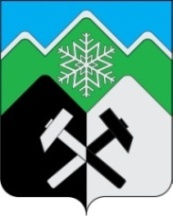 КЕМЕРОВСКАЯ ОБЛАСТЬ-КУЗБАССТАШТАГОЛЬСКИЙ МУНИЦИПАЛЬНЫЙ РАЙОНАДМИНИСТРАЦИЯТАШТАГОЛЬСКОГО МУНИЦИПАЛЬНОГО РАЙОНАПОСТАНОВЛЕНИЕ«24»     декабря    2021         № 1665 -пОб утверждении Плана проведения контрольных мероприятий отделом внутреннего муниципального финансового контроля администрации Таштагольского муниципального района на 2022 год        В  соответствии со статьей 269.2  Бюджетного кодекса Российской Федерации,  статьей 99 Федерального закона от 05.04.2013 №44-ФЗ «О контрактной системе в сфере закупок товаров, работ, услуг для обеспечения государственных и муниципальных нужд»,  Постановлением Правительства Российской Федерации от 27.02.2020  № 208  «Об утверждении федерального стандарта внутреннего государственного (муниципального) финансового контроля «Планирование проверок, ревизий и обследований»: Утвердить План проведения контрольных мероприятий отделом внутреннего муниципального финансового контроля администрации Таштагольского муниципального района  на 2022 год, согласно  приложения №1.                                2.  Пресс-секретарю Главы Таштагольского муниципального района (Кустовой М.Л.) разместить настоящее Постановление на официальном сайте администрации в информационно-телекоммуникационной сети «Интернет».               3. Контроль  за исполнением постановления возложить на заместителя Главы Таштагольского муниципального  района  по экономике  С.Е.Попов.                4. Настоящее постановление вступает в силу с момента подписания.Глава Таштагольского  муниципального района                                                                  В.Н. МакутаПриложение    №1к постановлению администрации Таштагольского муниципального района                                          «24»     декабря    2021         № 1665 -пПлан проведения контрольных мероприятий отделом внутреннего муниципального финансового контроля администрации Таштагольского муниципального района на 2022 год№Темаконтрольного мероприятияНаименование объекта контроляПроверяемый периодПериод начала проведения контрольного мероприятия1Проверка соблюдения законодательства Российской Федерации и иных правовых актов о контрактной системе в сфере закупок товаров, работ, услуг для обеспечения муниципальных нужд в отношении отдельных закупок для обеспечения муниципальных нуждМуниципальное бюджетное учреждение «Спортивный комплекс» Кристалл»2021Февраль20222Поверка  осуществления расходов на обеспечение функций казенного учреждения и (или) их отражение в бюджетном учете и отчетностиМуниципальное казенное дошкольное образовательное учреждение детский сад № 15 «Ромашка»2021Март20223Проверка (ревизия) финансово-хозяйственной деятельностиМуниципальное бюджетное учреждение дополнительного образования «Школа искусств № 65»2021Апрель20224Проверка осуществления расходов бюджета публично-правого образования на реализацию мероприятий   муниципальной программы  Администрация Таштагольского городского поселения2021Май20225Проверка предоставления и (или) использования субсидий, предоставленных из бюджета публично-правового образования бюджетным учреждениям, и (или) их отражение в бухгалтерской учете и бухгалтерской (финансовой) отчетностиМуниципальноебюджетное общеобразовательноеучреждение «Основная общеобразовательная школа № 8»2021Июнь20226Проверка соблюдения законодательства Российской Федерации и иных правовых актов о контрактной системе в сфере закупок товаров, работ, услуг для обеспечения муниципальных нужд в отношении отдельных закупок для обеспечения муниципальных нуждМуниципальное бюджетное дошкольное образовательное учреждение детский сад № 14 «Аленушка»2021Сентябрь20227Проверка  отчета об исполнении государственного (муниципального) задания или отчета о достижении показателей результативности Муниципальное бюджетное учреждение культуры  «Эфир-Т» Таштагольского муниципального района 2021Октябрь2022